Экскурсия в  БУ «Городская библиотека Югры»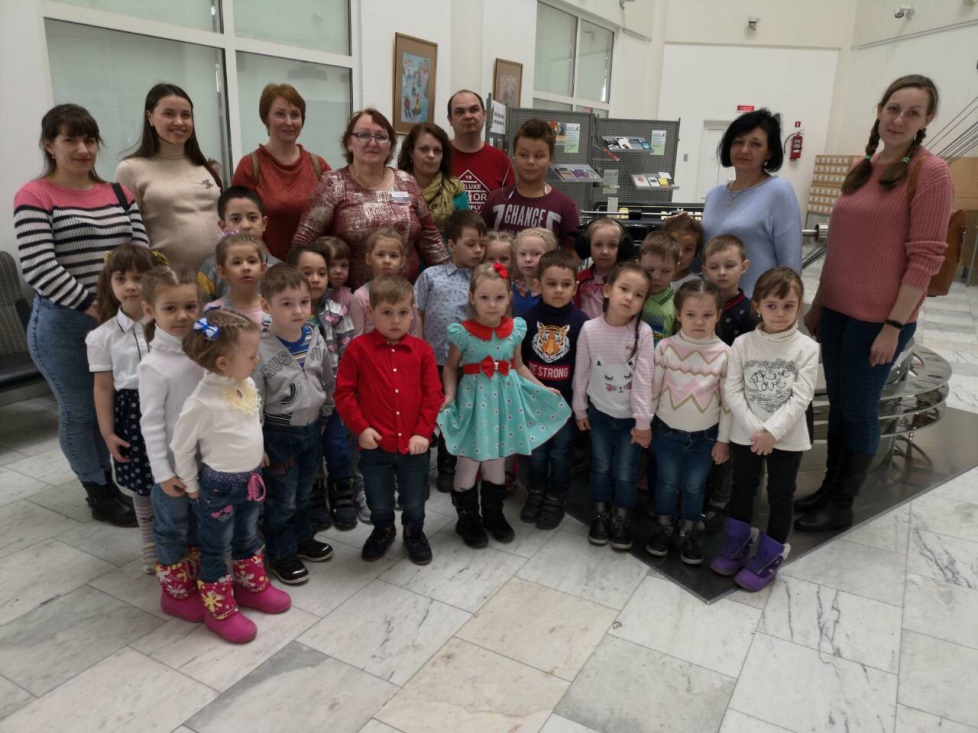 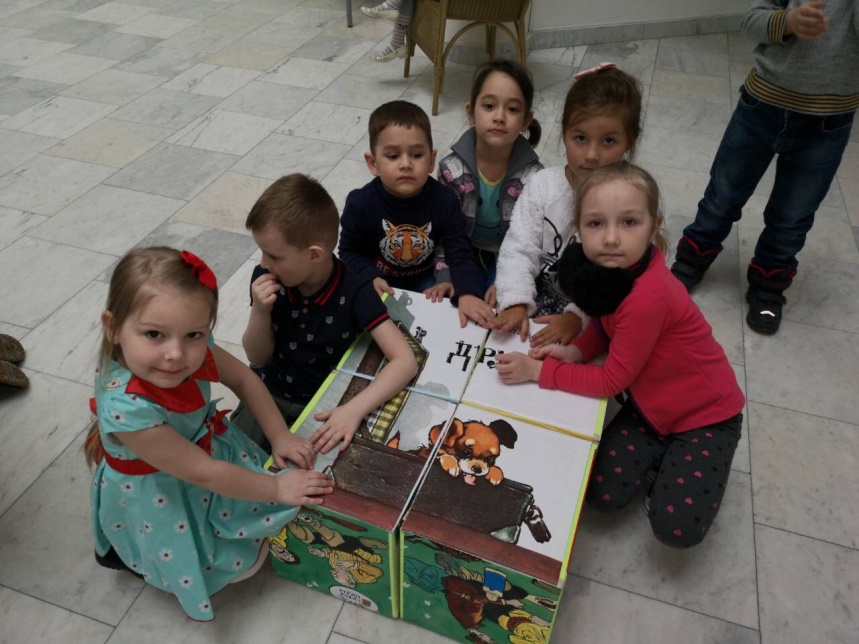 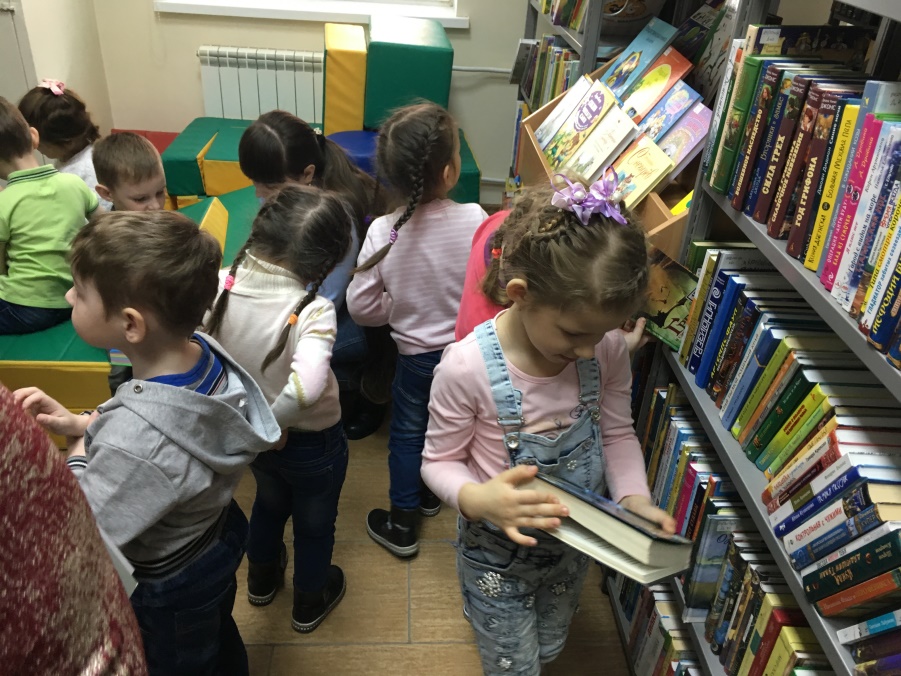 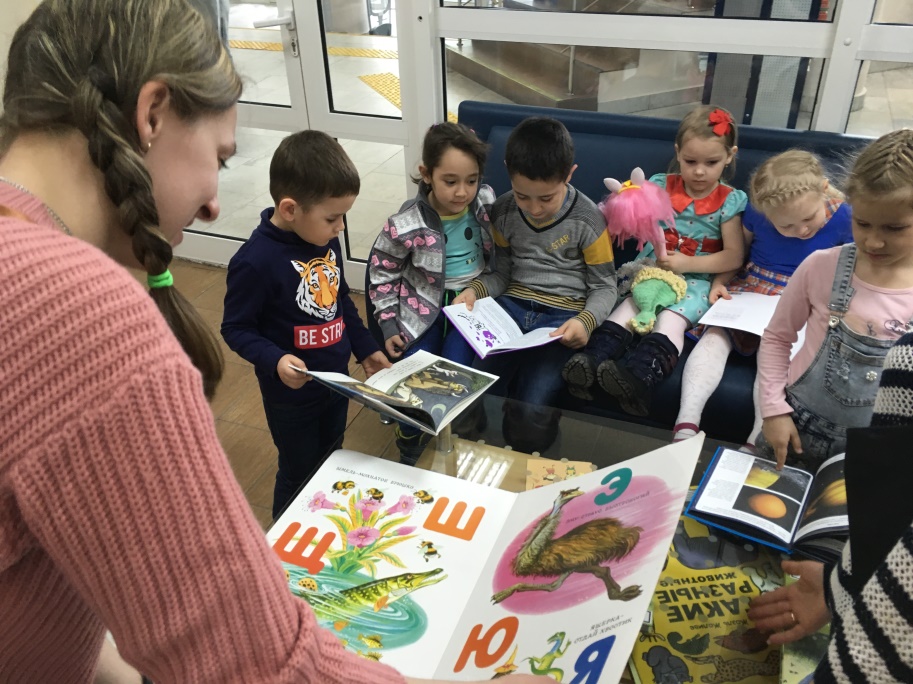 